РОССИЙСКАЯ  ФЕДЕРАЦИЯИРКУТСКАЯ  ОБЛАСТЬБОДАЙБИНСКИЙ МУНИЦИПАЛЬНЫЙ  РАЙОНМАМАКАНСКОЕ  ГОРОДСКОЕ ПОСЕЛЕНИЕДУМАРЕШЕНИЕ18 марта 2020 г.                                          р.п. Мамакан                                                     № 13О задолженности по арендной плате и возмещении за электроэнергию индивидуальными предпринимателями, арендующими площади по адресу п. Мамакан ул.Ленина 4.Заслушав и обсудив информацию о задолженности по арендной плате и возмещении за электроэнергию индивидуальными предпринимателями, арендующими площади по адресу п. Мамакан ул.Ленина 4., представленную главным специалистом по управлению муниципальным имуществом и жилищным вопросам Мухаметовой О.В., руководствуясь ст. 24 Устава Мамаканского муниципального образования, Дума Мамаканского городского поселения РЕШИЛА:1.Принять к сведению информацию о задолженности по арендной плате и возмещении за электроэнергию  индивидуальными предпринимателями, арендующими площади помещений по адресу ул.Ленина 4 к сведению. (Приложение 1;2) Рекомендовали главе администрации Мамаканского городского поселения активизировать работу с должниками.2. Опубликовать настоящее решение в печатном органе «Вестник Мамакана» и разместить на официальном сайте администрации Мамаканского городского поселения в  информационно-телекоммуникационной сети «Интернет» www.mamakan-adm.ru .Председатель Думы Мамаканскогогородского поселения                                                                                              М.В.РонжинаГлава Мамаканскогомуниципального образования                                                                           Ю.В. Белоногова25.03.2020г.                                                                                                                                                 Приложение №2 к решению Думы Мамаканского городского поселения от 18 марта 2020 г. № 13Приложение №1 к решению Думы Мамаканского городского поселения от 18 марта 2020 г. № 13Информация о задолженности по  арендной плате                                                                                                                                                                                                                           за нежилые помещения по состоянию на 01.03.2020г.	На 01 марта 2020 года администрацией Мамаканского городского поселения заключено 7 договоров аренды на нежилые помещения. Договоры заключены по результатам аукциона, сроком на 5 лет.Начисление в месяц по заключенным договорам составляет 56 712,60 руб.,  задолженность по арендной плате на 01 марта 2020 года составляет 573 861,61 руб., в том числе просроченная задолженность  составляет 494 512,61 руб., текущая задолженность составляет 79 349,0 руб.Всем арендаторам, имеющим задолженность направлены претензионные письмаПриложение №1 к решению Думы Мамаканского городского поселения от 18 марта 2020 г. № 13Информация о задолженности по  арендной плате                                                                                                                                                                                                                           за нежилые помещения по состоянию на 01.03.2020г.	На 01 марта 2020 года администрацией Мамаканского городского поселения заключено 7 договоров аренды на нежилые помещения. Договоры заключены по результатам аукциона, сроком на 5 лет.Начисление в месяц по заключенным договорам составляет 56 712,60 руб.,  задолженность по арендной плате на 01 марта 2020 года составляет 573 861,61 руб., в том числе просроченная задолженность  составляет 494 512,61 руб., текущая задолженность составляет 79 349,0 руб.Всем арендаторам, имеющим задолженность направлены претензионные письмаПриложение №1 к решению Думы Мамаканского городского поселения от 18 марта 2020 г. № 13Информация о задолженности по  арендной плате                                                                                                                                                                                                                           за нежилые помещения по состоянию на 01.03.2020г.	На 01 марта 2020 года администрацией Мамаканского городского поселения заключено 7 договоров аренды на нежилые помещения. Договоры заключены по результатам аукциона, сроком на 5 лет.Начисление в месяц по заключенным договорам составляет 56 712,60 руб.,  задолженность по арендной плате на 01 марта 2020 года составляет 573 861,61 руб., в том числе просроченная задолженность  составляет 494 512,61 руб., текущая задолженность составляет 79 349,0 руб.Всем арендаторам, имеющим задолженность направлены претензионные письмаПриложение №1 к решению Думы Мамаканского городского поселения от 18 марта 2020 г. № 13Информация о задолженности по  арендной плате                                                                                                                                                                                                                           за нежилые помещения по состоянию на 01.03.2020г.	На 01 марта 2020 года администрацией Мамаканского городского поселения заключено 7 договоров аренды на нежилые помещения. Договоры заключены по результатам аукциона, сроком на 5 лет.Начисление в месяц по заключенным договорам составляет 56 712,60 руб.,  задолженность по арендной плате на 01 марта 2020 года составляет 573 861,61 руб., в том числе просроченная задолженность  составляет 494 512,61 руб., текущая задолженность составляет 79 349,0 руб.Всем арендаторам, имеющим задолженность направлены претензионные письмаПриложение №1 к решению Думы Мамаканского городского поселения от 18 марта 2020 г. № 13Информация о задолженности по  арендной плате                                                                                                                                                                                                                           за нежилые помещения по состоянию на 01.03.2020г.	На 01 марта 2020 года администрацией Мамаканского городского поселения заключено 7 договоров аренды на нежилые помещения. Договоры заключены по результатам аукциона, сроком на 5 лет.Начисление в месяц по заключенным договорам составляет 56 712,60 руб.,  задолженность по арендной плате на 01 марта 2020 года составляет 573 861,61 руб., в том числе просроченная задолженность  составляет 494 512,61 руб., текущая задолженность составляет 79 349,0 руб.Всем арендаторам, имеющим задолженность направлены претензионные письма№ п/пФ.И.О. №, дата договораначисление арендной платы                    за месяцзадолженность на 01.03.2020г.                                            (с учетом просроченной)№ п/пФ.И.О. №, дата договораначисление арендной платы                    за месяцзадолженность на 01.03.2020г.                                            (с учетом просроченной)1ООО Т2 Мобайлдог. № б/н от 30.11.2009г.5 932,200,002и/п Ефтеева М.А.дог.№ 8 от 11.01.2017г.11 105,400,003и/п Шевчук Н.В.дог.№4  от 11.01.2017г.10 810,0069 259,67                                                                             (в том числе 21 620,0 руб текущая;                               47 639,67 за 2019 год) 4и/п Гагаринова М.Ф.дог. № 6 от 11.01.2017г.4 416,0041 823,10                                                                           (в том числе 8 832,0 руб. текущая;  32 991,1 руб. за 2019 год)5и/п  Паршина Е.О.дог. № 9 от 01.07.2017г.15 617,0031 233,006и/п Наумова  Т.Адог. № 2 от 10.01.2017г.4 922,0049 220,0                                                                             (в том числе 9 844,0 руб текущая;                               39 376,0  за 2019 год) 7и/п Чубук А.А.дог. № 1 от 01.04.2019г.3 910,0015 370,0 ( в том числе 7 820,0 руб. текущая;   7 550,0 руб.  за 2019 год)                                                     8и/п Лашенкова Л.В.дог. № 5  от  11.01.2017г.договор расторгнут (с 01.08.2019г.)11 992,0  (просроченная 2018-2019гг)8и/п Лашенкова Л.В.дог. № 7 от 01.01.2006г.27 843,14 (просроченная за 2015-2016гг)9и/п Кардашевич Ю.Ю.дог. № 7 от 11.01.2017г.договор расторгнут с 31.12.2018г.44 060,4010и/п Пежемская Н.В.дог. № 85 от 01.03.2015г.договор расторгнут113 172,3 (просроченная 2015-2016гг)10и/п Пежемская Н.В.дог. № 3 от 11.01.2017г.договор расторгнут с 01.04.2018г.169 888,0 (просроченная 2017-2018гг)Итого: Итого: 573 861,61Исполнитель:.гл.специалист по муниципальномуимуществу Администрации Мамаканского городского поселения               О.В.МухаметоваИсполнитель:.гл.специалист по муниципальномуимуществу Администрации Мамаканского городского поселения               О.В.МухаметоваИсполнитель:.гл.специалист по муниципальномуимуществу Администрации Мамаканского городского поселения               О.В.Мухаметовател. 8 924 530 05 70тел. 8 924 530 05 70тел. 8 924 530 05 70Информация о задолженности по возмещению затрат за электроэнергию                         на 12 марта 2020 годаИнформация о задолженности по возмещению затрат за электроэнергию                         на 12 марта 2020 годаИнформация о задолженности по возмещению затрат за электроэнергию                         на 12 марта 2020 годаИнформация о задолженности по возмещению затрат за электроэнергию                         на 12 марта 2020 годаИнформация о задолженности по возмещению затрат за электроэнергию                         на 12 марта 2020 годаИнформация о задолженности по возмещению затрат за электроэнергию                         на 12 марта 2020 годаИнформация о задолженности по возмещению затрат за электроэнергию                         на 12 марта 2020 годаИнформация о задолженности по возмещению затрат за электроэнергию                         на 12 марта 2020 годаИнформация о задолженности по возмещению затрат за электроэнергию                         на 12 марта 2020 годаИнформация о задолженности по возмещению затрат за электроэнергию                         на 12 марта 2020 годаИнформация о задолженности по возмещению затрат за электроэнергию                         на 12 марта 2020 годаИнформация о задолженности по возмещению затрат за электроэнергию                         на 12 марта 2020 годаИнформация о задолженности по возмещению затрат за электроэнергию                         на 12 марта 2020 годаИнформация о задолженности по возмещению затрат за электроэнергию                         на 12 марта 2020 годаИнформация о задолженности по возмещению затрат за электроэнергию                         на 12 марта 2020 годаИнформация о задолженности по возмещению затрат за электроэнергию                         на 12 марта 2020 годаИнформация о задолженности по возмещению затрат за электроэнергию                         на 12 марта 2020 годаИнформация о задолженности по возмещению затрат за электроэнергию                         на 12 марта 2020 годаИнформация о задолженности по возмещению затрат за электроэнергию                         на 12 марта 2020 годаИнформация о задолженности по возмещению затрат за электроэнергию                         на 12 марта 2020 годаИнформация о задолженности по возмещению затрат за электроэнергию                         на 12 марта 2020 годаИнформация о задолженности по возмещению затрат за электроэнергию                         на 12 марта 2020 годаИнформация о задолженности по возмещению затрат за электроэнергию                         на 12 марта 2020 годаИнформация о задолженности по возмещению затрат за электроэнергию                         на 12 марта 2020 годаИнформация о задолженности по возмещению затрат за электроэнергию                         на 12 марта 2020 годаИнформация о задолженности по возмещению затрат за электроэнергию                         на 12 марта 2020 годаИнформация о задолженности по возмещению затрат за электроэнергию                         на 12 марта 2020 годаИнформация о задолженности по возмещению затрат за электроэнергию                         на 12 марта 2020 годаИнформация о задолженности по возмещению затрат за электроэнергию                         на 12 марта 2020 годаИнформация о задолженности по возмещению затрат за электроэнергию                         на 12 марта 2020 годаИнформация о задолженности по возмещению затрат за электроэнергию                         на 12 марта 2020 годаИнформация о задолженности по возмещению затрат за электроэнергию                         на 12 марта 2020 годаИнформация о задолженности по возмещению затрат за электроэнергию                         на 12 марта 2020 годаИнформация о задолженности по возмещению затрат за электроэнергию                         на 12 марта 2020 годаИнформация о задолженности по возмещению затрат за электроэнергию                         на 12 марта 2020 годаИнформация о задолженности по возмещению затрат за электроэнергию                         на 12 марта 2020 года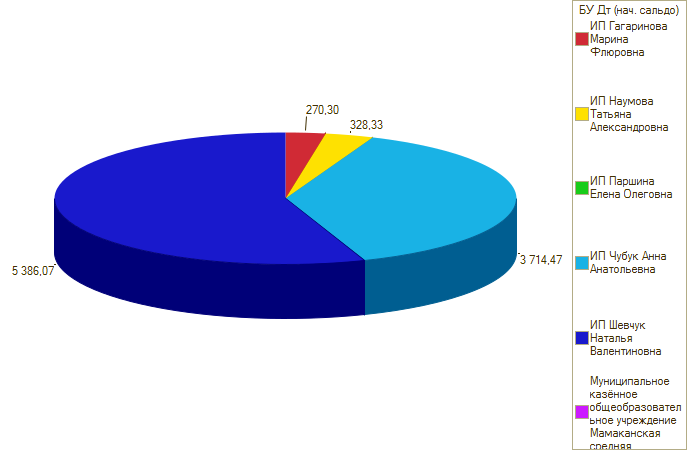 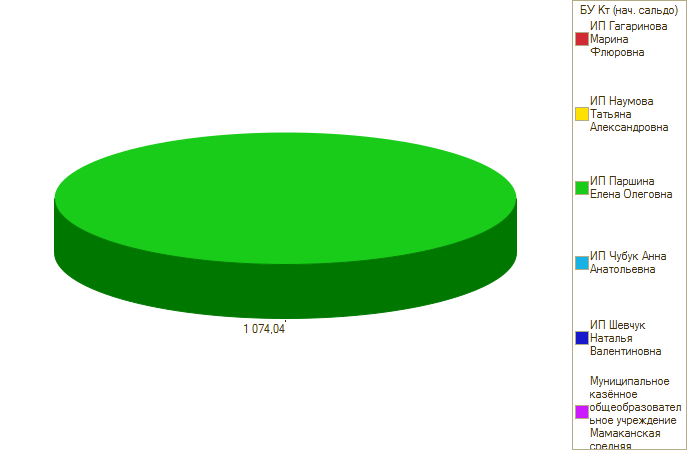 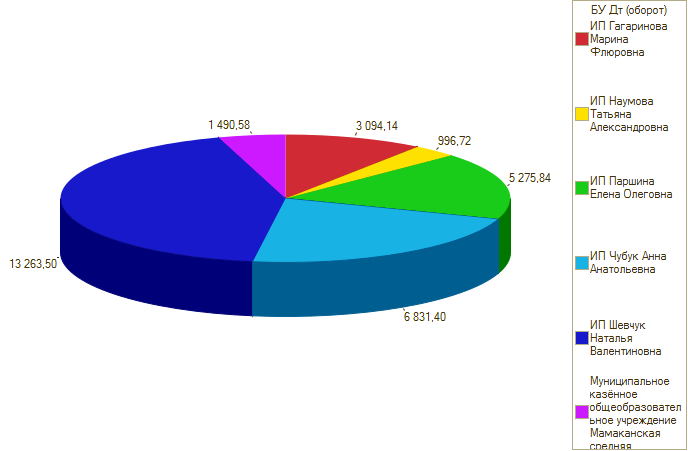 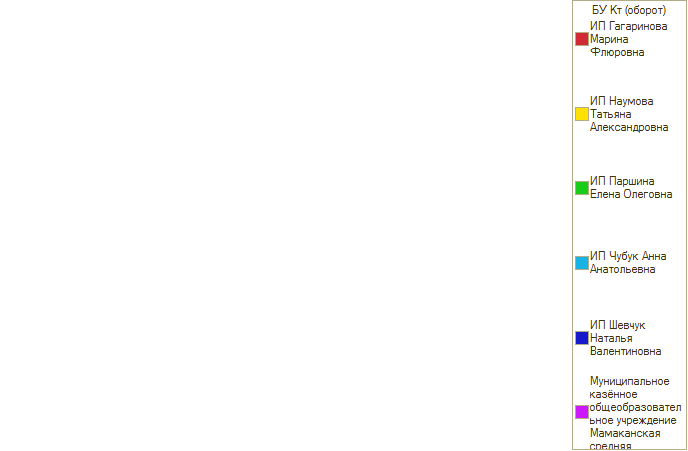 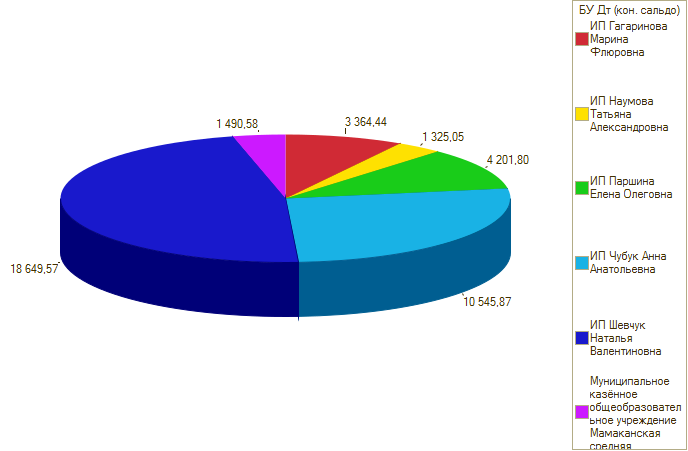 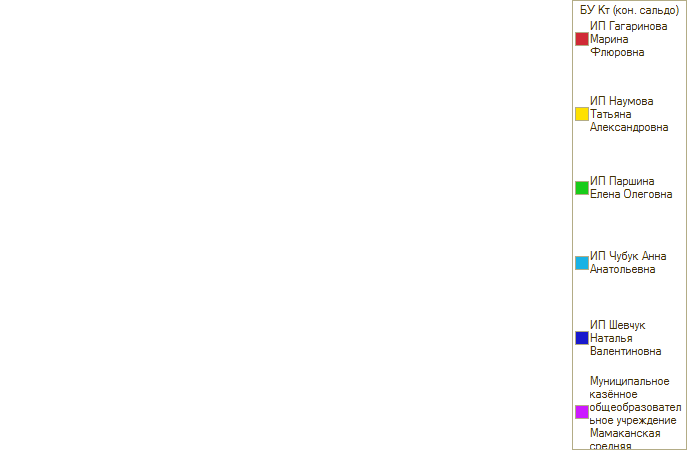 АрендаторЗадолженность (+), переплата (-) на 01.01.2020Задолженность (+), переплата (-) на 01.01.2020Задолженность (+), переплата (-) на 01.01.2020Задолженность (+), переплата (-) на 01.01.2020Задолженность (+), переплата (-) на 01.01.2020Задолженность (+), переплата (-) на 01.01.2020Задолженность (+), переплата (-) на 01.01.2020Задолженность (+), переплата (-) на 01.01.2020НачисленноНачисленноНачисленноНачисленноНачисленноНачисленноОплаченноОплаченноОплаченноОплаченноОплаченноОплаченноОплаченноЗадолженность (+), переплата (-)             на 12.03.2020Задолженность (+), переплата (-)             на 12.03.2020Задолженность (+), переплата (-)             на 12.03.2020Задолженность (+), переплата (-)             на 12.03.2020Задолженность (+), переплата (-)             на 12.03.2020Задолженность (+), переплата (-)             на 12.03.2020Задолженность (+), переплата (-)             на 12.03.2020Задолженность (+), переплата (-)             на 12.03.2020Задолженность (+), переплата (-)             на 12.03.2020Задолженность (+), переплата (-)             на 12.03.2020Задолженность (+), переплата (-)             на 12.03.2020Задолженность (+), переплата (-)             на 12.03.2020ИП Гагаринова Марина Флюровна270,30270,30270,30270,30270,30270,30270,30270,303 094,143 094,143 094,143 094,143 094,143 094,143 364,443 364,443 364,443 364,443 364,443 364,443 364,443 364,443 364,443 364,443 364,443 364,44ИП Наумова Татьяна Александровна328,33328,33328,33328,33328,33328,33328,33328,33996,72996,72996,72996,72996,72996,721 325,051 325,051 325,051 325,051 325,051 325,051 325,051 325,051 325,051 325,051 325,051 325,05ИП Паршина Елена Олеговна-1074,04-1074,04-1074,04-1074,04-1074,04-1074,04-1074,04-1074,045 275,845 275,845 275,845 275,845 275,845 275,844 201,804 201,804 201,804 201,804 201,804 201,804 201,804 201,804 201,804 201,804 201,804 201,80ИП Чубук Анна Анатольевна3 714,473 714,473 714,473 714,473 714,473 714,473 714,473 714,476 831,406 831,406 831,406 831,406 831,406 831,403 610,003 610,003 610,003 610,003 610,003 610,003 610,006 935,876 935,876 935,876 935,876 935,876 935,876 935,876 935,876 935,876 935,876 935,876 935,87ИП Шевчук Наталья Валентиновна5 386,075 386,075 386,075 386,075 386,075 386,075 386,075 386,0713 263,5013 263,5013 263,5013 263,5013 263,5013 263,508 648,008 648,008 648,008 648,008 648,008 648,008 648,0010 001,5710 001,5710 001,5710 001,5710 001,5710 001,5710 001,5710 001,5710 001,5710 001,5710 001,5710 001,57Муниципальное казённое общеобразовательное учреждение Мамаканская средняя общеобразовательная школа 1 490,581 490,581 490,581 490,581 490,581 490,581 490,581 490,581 490,581 490,581 490,581 490,581 490,581 490,581 490,581 490,581 490,581 490,58Итого8 625,138 625,138 625,138 625,138 625,138 625,138 625,138 625,1330 952,1830 952,1830 952,1830 952,1830 952,1830 952,1812 258,0012 258,0012 258,0012 258,0012 258,0012 258,0012 258,0027 319,3127 319,3127 319,3127 319,3127 319,3127 319,3127 319,3127 319,3127 319,3127 319,3127 319,3127 319,31Исполнитель: ведущий бухгалтер А.Р. СулименкоИсполнитель: ведущий бухгалтер А.Р. СулименкоИсполнитель: ведущий бухгалтер А.Р. СулименкоИсполнитель: ведущий бухгалтер А.Р. СулименкоИсполнитель: ведущий бухгалтер А.Р. СулименкоИсполнитель: ведущий бухгалтер А.Р. СулименкоИсполнитель: ведущий бухгалтер А.Р. СулименкоИсполнитель: ведущий бухгалтер А.Р. СулименкоИсполнитель: ведущий бухгалтер А.Р. СулименкоИсполнитель: ведущий бухгалтер А.Р. СулименкоИсполнитель: ведущий бухгалтер А.Р. СулименкоИсполнитель: ведущий бухгалтер А.Р. СулименкоИсполнитель: ведущий бухгалтер А.Р. СулименкоИсполнитель: ведущий бухгалтер А.Р. СулименкоИсполнитель: ведущий бухгалтер А.Р. СулименкоИсполнитель: ведущий бухгалтер А.Р. СулименкоТелефон 8(39561) 5-10-35Телефон 8(39561) 5-10-35Телефон 8(39561) 5-10-35Телефон 8(39561) 5-10-35Телефон 8(39561) 5-10-35Телефон 8(39561) 5-10-35Телефон 8(39561) 5-10-35Телефон 8(39561) 5-10-35Телефон 8(39561) 5-10-35Телефон 8(39561) 5-10-35Телефон 8(39561) 5-10-35Телефон 8(39561) 5-10-35Телефон 8(39561) 5-10-35Телефон 8(39561) 5-10-35Телефон 8(39561) 5-10-35Телефон 8(39561) 5-10-35